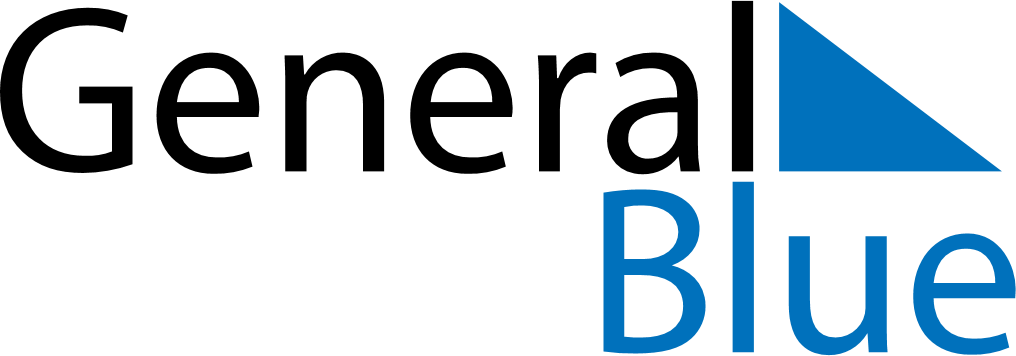 Weekly CalendarOctober 17, 2027 - October 23, 2027Weekly CalendarOctober 17, 2027 - October 23, 2027Weekly CalendarOctober 17, 2027 - October 23, 2027Weekly CalendarOctober 17, 2027 - October 23, 2027Weekly CalendarOctober 17, 2027 - October 23, 2027Weekly CalendarOctober 17, 2027 - October 23, 2027SUNDAYOct 17MONDAYOct 18MONDAYOct 18TUESDAYOct 19WEDNESDAYOct 20THURSDAYOct 21FRIDAYOct 22SATURDAYOct 23